РАЗВИТИЕ НЕЙРОМОТОРИКИ, МЕЛКОЙ МОТОРИКИ, МЕЖПОЛУШАРНОГО ВЗАИМОДЕЙСТВИЯДвижения пальцев и кистей рук ребенка имеют развивающее воздействие.По насыщенности акупунктурными зонами кисть не уступает уху и стопе. Массаж большое пальца повышает функциональную активность головного мозга, массаж указательного пальца положительно воздействует на состояние желудка, среднего – на кишечник, безымянного - на печень  и почки, мизинца – на сердце.  Регулярные упражнения с мячами, шарами улучшают память, умственные способности ребенка, устраняют его эмоциональное напряжение, улучшают деятельность сердечно – сосудистой и пищеварительной систем, развивают координацию движений, силу и ловкость рук, поддерживают жизненный тонус.Работы В.М. Бехтерева доказали влияние манипуляции рук на функции высшей нервной деятельности, развитие речи. Простые движения рук помогают  убрать  напряжение не только с самих рук, но и с губ, снимают умственную усталость. Благодаря развитию пальцев в мозгу формируется проекция «схемы человеческого тела», а речевые реакции в прямой зависимости от тренировки пальцев.1. Занятия на развитие  нейродинамики, тонуса   ребенка. - Энергично растереть ладони до ощущения  тепла. - Сформировать  пальчиковую позу «Зайчик» на обеих руках, и ею энергично растереть между ушей.- Пальчиками растереть ушную раковину сверху вниз 3-5 раз.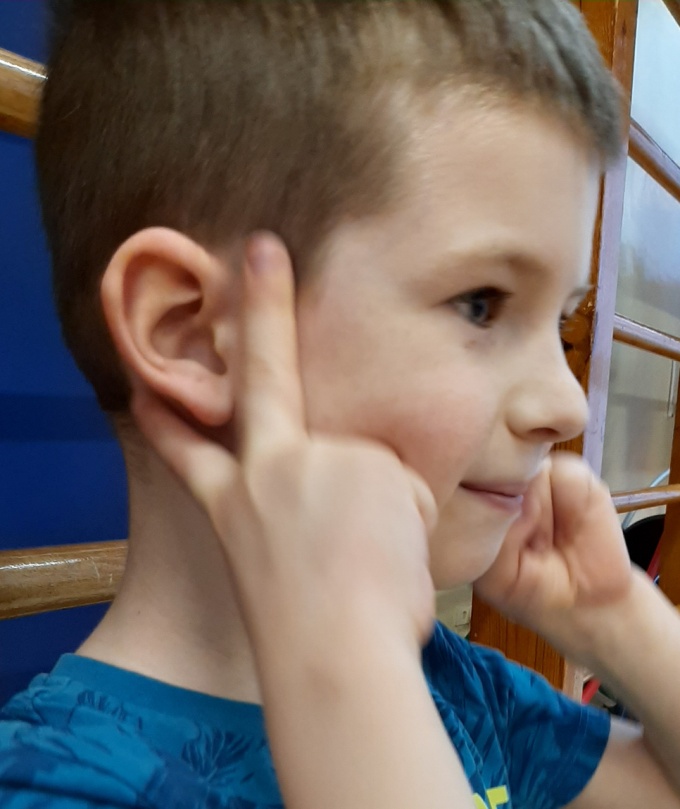 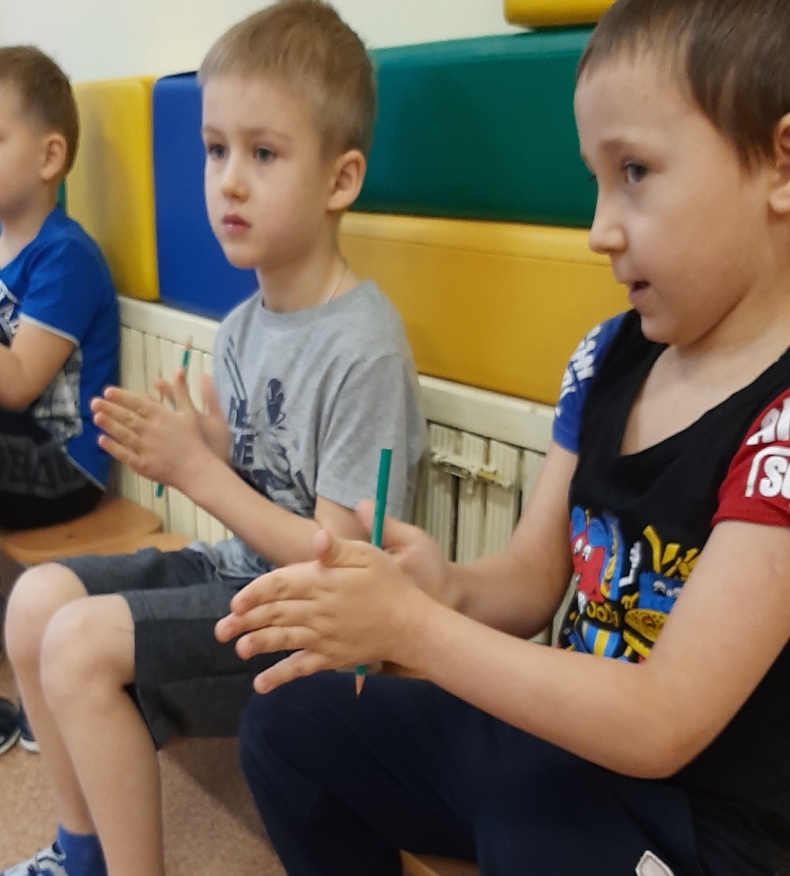 2. Формирование  развития мелкой моторики:- карандаш  зажать в вытянутых ладонях и энергично прокрутить его, до образования тепла в ладошках. Упражнения с карандашом  «Пальцы здороваются с карандашом» Взять в руку любой карандаш, зажать его в кулаке сильно, чтобы тупой конец карандаша был направлен вверх и на него нужно нажимать каждым пальцем противоположной руки, с силой (так 3-5 раз сделать). Потом поменять руки, и сделать то же самое.- упражнение  «Положить карандаш спать »Карандаш укладывают по очереди на  вытянутые указательный и безымянный пальцы, а сверху на карандаш ложатся  средний палец и мезинец.  Далее меняем пальцы: кладем карандаш на средний и последний пальцы, а сверху на карандаш ложатся безымянный и указательный пальцы. Все тоже самое  проделываем на противоположной руке. У детей подготовительной группы не сразу получается выполнять такие упражнения, ошибки, трудности – это нормально, главное – регулярность выполнения!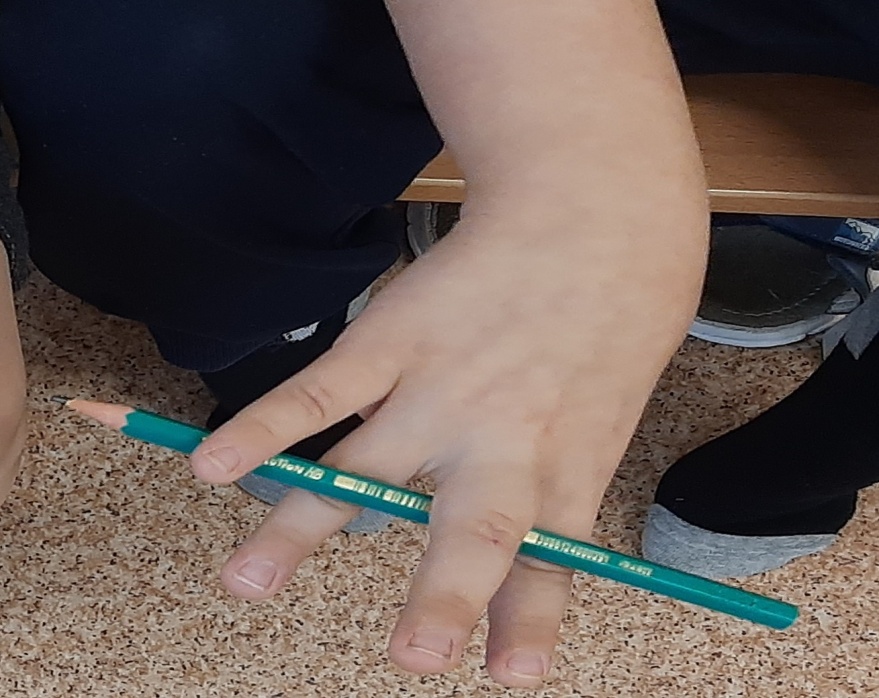 Упражнение «Крестики и нолики» Стих:  У меня на столике крестики и нолики.Захотел Илья Пятков сделать их из пальчиков.И фигуры у него получаются легко.- Захотите – научу девочек и мальчиков делать их из пальчиковКисти рук с прямыми пальцами положить на стол:а) крестики – зацепить безымянный палец за мизинец (или средний – за указательный). Удержать это положение пальцев как можно дольше;б)нолики – соединить подушечками большой палец с указательным, затем – со средним, безымянным пальцем и с мизинцем;в) одновременно удерживать созданные из пальцев одной руки крестик и нолик.Упражнение «Крючочки»Стих: Крепко держатся дружочки, не разжать нам их крючочкиСцепить мизинцы обеих рук друг с другом, как два крючка, чтобы их трудно было расцепить. По аналогии делать фигуры и другими парами пальцев: безымянными, средними, указательными и большими.Упражнение «Ладонь - Кулак»Стих: Хочешь? Тоже делай так: то – ладонь, а то – кулак.Руки положить на стол: а) ладони прижать к столу;б) одновременно сжать два кулачка (позиция «кулак» - «кулак»);в) разжать пальцы одной руки и прижать ее к столу (позиция «рука»- «кулак»).Упражнение «Цветок»Стих: Набухай скорей, бутон, распусти цветок – пион!Подушечки пальцев обеих рук сомкнуты. Ладошки немного округлые. Получается «бутон».Нижние части ладоней прижать друг к другу, а пальцы широко раздвинуть по кругу и немного прогнуть. Получается большой, раскрытый «цветок». Далее стучим пальчик о пальчик попеременно начиная с большого пальца.Упражнение «Черепашка»Стих: Ножка, ножка, поскорей двигай домик мой сильней!Подушечками пальцев и нижней частью ладошки прикасаться к столу, образуя «полушарие». Вытянуть указательный палец с упором на стол и подтянуть им вперед весь «домик» черепашки. Аналогичным способом передвигать «домик» черепашки средним, безымянным пальцами и мизинцем. Упражнения с  массажным  мячиком ( подойдет су- джок)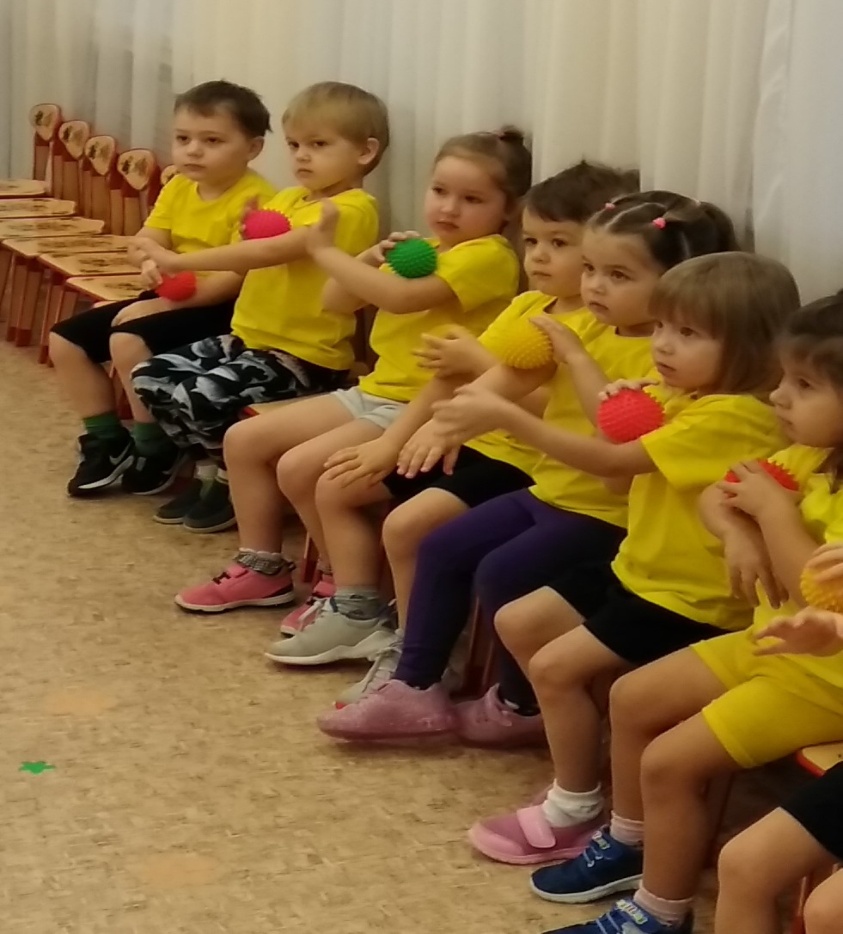 Упражнения для развития межполушарного взаимодействия, мелкой моторики, тонуса и силы в кистях рук ребенка.Мять бумагу форматом А-4 (можно «оборотку», старые газеты) вытянутыми руками перед собой одновременно. Постараться скомкать бумагу в комок. Далее, так же на вытянутых руках  этот комок развернуть, разгладить. Следить, чтобы ребенок старался  все делать вытянутыми руками, не опираясь ни на что.